Matematika 7. třídaZkontrolujte si příklady na str. 141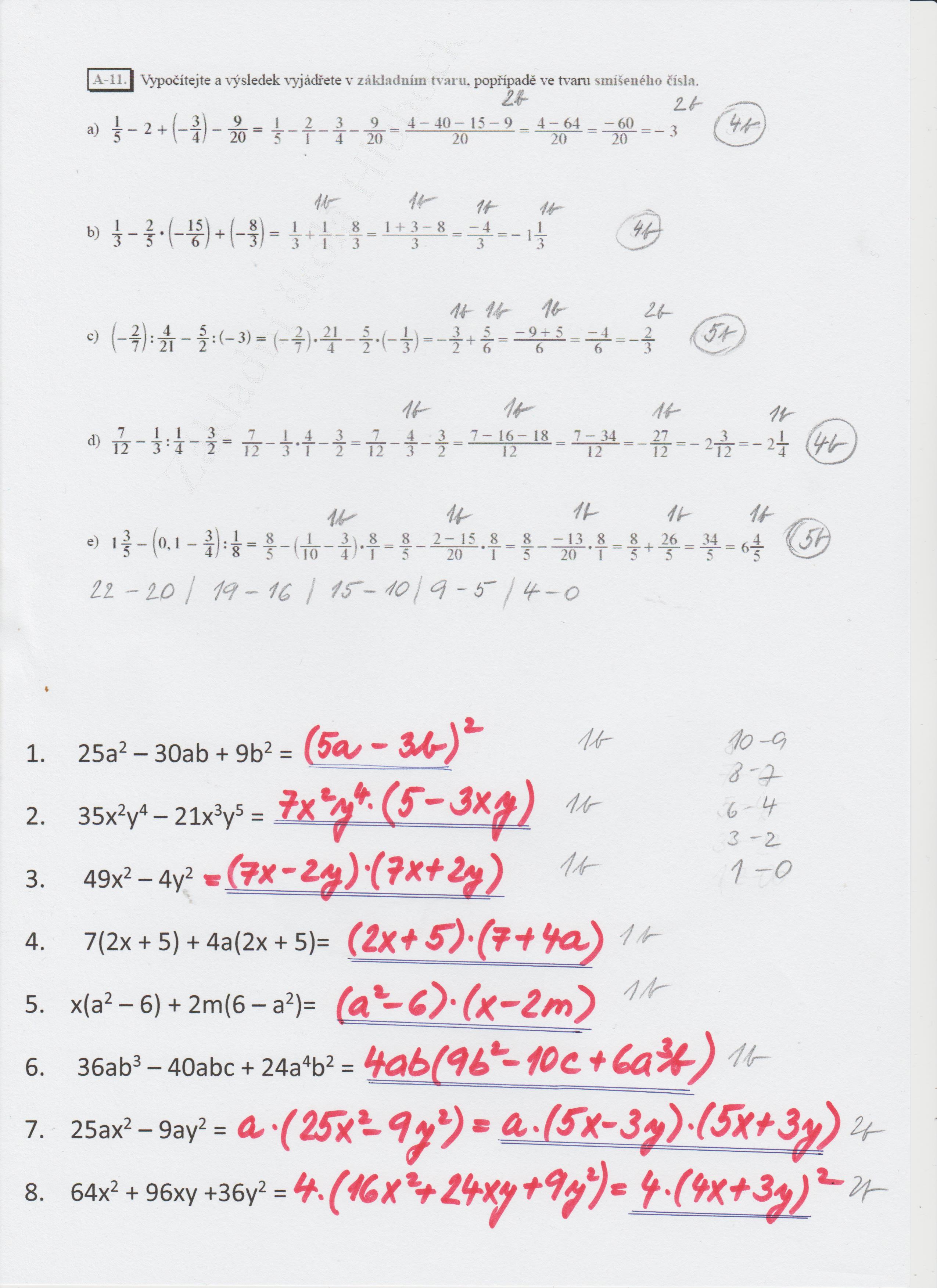 